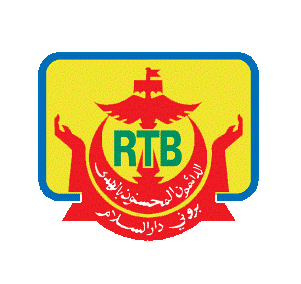       BORANG PERTANDINGAN BRUNEI MUZIK VIDEO 2021 [#BRUMV]PENGENALAN RANCANGANSebuah rancangan pertandingan hiburan dalam penerbitan Muzik Video anjuran Radio Televisyen Brunei, bertujuan untuk mempamerkan bakat, idea dan kreativiti. MAKLUMAT PESERTA / PERSONAL INFORMATIONSyarat- syarat penyertaan:Penyertaan adalah percuma.Pertandingan terbuka kepada Warganegara dan Penduduk Tetap Negara Brunei Darussalam.Penyanyi yang terlibat dalam Muzik Video hendaklah berumur 15 tahun ke atas.Lagu mestilah 100% hasil ciptaan tempatan dan dikeluarkan bermula 1 Januari 2020Muzik Video lagu tersebut hendaklah diterbitkan bermula 1 Januari 2021.Tarikh penyertaan bermula pada 1 Mac 2021 dan tarikh tutup penghantaran borang penyertaan ialah 31 Mac 2021, jam 4.00 petang.Sesi taklimat kepada yang ikut serta dalam pertandingan ini akan diadakan pada hari Ahad, 4 April 2021, jam 2.00 petang  bertempat  di Kompleks Penyiaran RTB Sungai Akar.Sebarang pertanyaan dan maklumat lebih lanjut , sila hubungi Unit Hiburan TV:Tel : 2384666 ( Ext : 4143 ) – waktu bekerjaEmai: unithiburan.tv@gmail.comInstagram : @unithiburantv.rtbHadiah menarik menanti awda berupa wang tunai, trofi, sijil penyertaan serta hadiah iringan.Nama Penuh:Full NameNama Penuh:Full NameAlamat:AddressAlamat:AddressAlamat EmailE-mel AdressAlamat EmailE-mel AdressKad Pintar & Warna:Kad Pintar & ColourTarikh Lahir:D.O.BJantina: Male / FemaleGender Tel. No:(M)